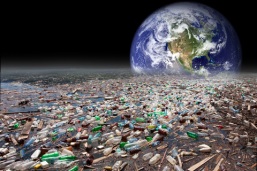 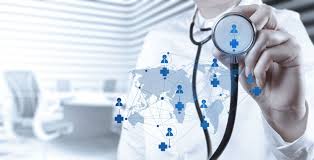 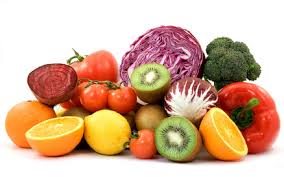 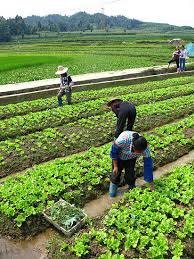 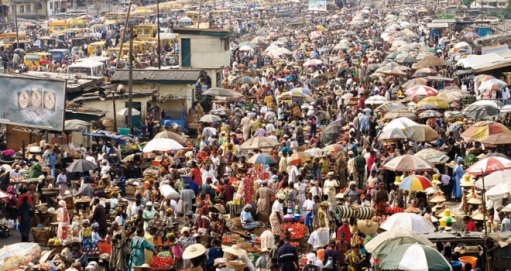 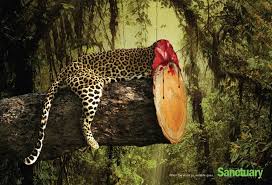 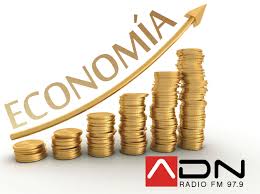 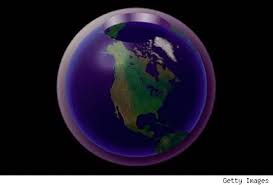 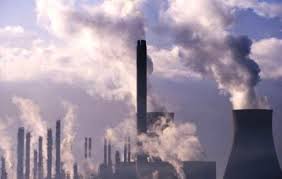 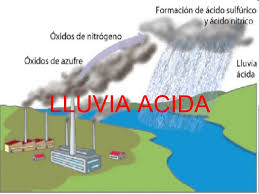 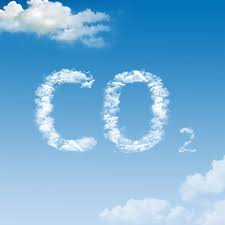 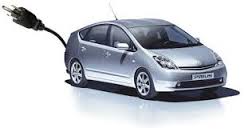 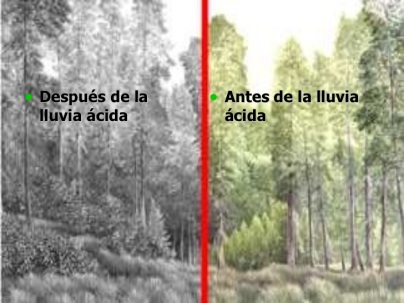 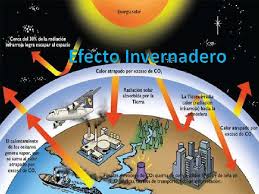 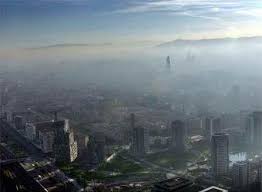 En la primer columna se encuentra todo lo relacionado con la contaminacion y la sobrepoblacion y los efectos que estos producenEn la segunda se encuentra que la economia nos ayuda pero nos perjudica a la vez porque incrementa la demanda de articulo y por consecuencia la tala y utilizan mucho la luz artificialEn la tercer columna se encuentran los resultados de la segunda calumna lo que es el efecto invernadero y lo que es la lluvia ácida